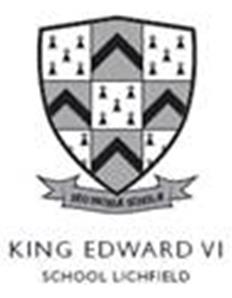 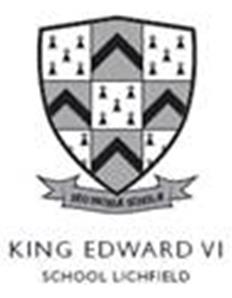 SIXTH FORM APPLICATIONADMISSION: SEPTEMBER 2022Closing date for all applications:Monday 29 November 2021Please complete all parts of the application form. The information supplied in this form will be used in conjunction with your interview to assess your suitability for Sixth Form studies.Part 1: Personal detailsPart 2: QualificationsPlease list below all relevant qualification already obtained, or due to be taken.Other additional qualifications relevant to your application.Part 3: Subjects you wish to study Indicate by writing the name of the subject you wish to study.  Students are advised to select the equivalent of three courses.Students who are on track to have an “Attainment 8” average point score of 7.0 (Grade A) may wish to apply for a fourth course.  Please indicate below.Other Lichfield & Burntwood courses Some courses may be available through partnerships with other local secondary schools (see p49 of courses booklet). If you wish to enquire further, then please identify this in the space below as one of your subject choices. This will be discussed at interview but places cannot be guaranteed at this stage. King Edward VI School will liaise with the relevant school on your behalf.Complementary Studies OptionAll students will also follow a wider personal development programme. You should consider the benefits of community involvement, work experience, volunteering and how they can help you prepare effectively for life beyond the sixth form. This will be discussed with your tutor in September and will also include elements delivered through Curriculum Enhancement Days and other events. There will also be an opportunity take up the opportunities below. All students who do not achieve a 4 in English Language or Mathematics will be required to follow a GCSE support programme and retake the relevant examination in Year 12.Part 4: Future career aspirationsStudents are required to indicate their future career aspirations. This information will be used to advise students on the relevance of their subject choices.Students applying to study in the Sixth Form at King Edward VI School, for whom suitable courses are available, will be offered a place conditional on satisfactory references, GCSE grades and an appropriate standard of behaviour. Students will receive written confirmation of the status of their application.Examination arrangements & Learning SupportDo you consider yourself to have a disability?			Yes/NoDo you have an Educational Health Care Plan?			Yes/NoHave you received access arrangements for external exams?	Yes/NoIf yes, please state what the arrangements are:If no but you may need arrangements in the future or any other support for your learning, please explain below: _______________________________________________________________________________________________________________________________________________________________________________________________________________________________________________________________This information will be used to support your learning and is essential for ensuring that appropriate support is in place. This information will not affect the status of your application.Student DeclarationI accept the school’s requirements as outlined in the prospectus and, if successful in my application,I agree to adhere to the Sixth Form Code of ConductSigned …………………………………...………………..………….…….…    Date …………………………………..Parent/Guardian DeclarationI agree to my son/daughter’s applicationSigned …………………………………...………………..………………..….   Date ……………………………….…..INTERNAL APPLICATIONEXTERNAL APPLICATIONSurname:Forename:                                            Gender: M / F Date of Birth:Age on 1 September 2022                         (years)                       (months)Home Address:(including Postcode)Telephone Number:Student’s Mobile Number:Present School:School Address:Tutor / Form Group:Email AddressSubjects Level (GCSE/BTEC First/Diploma/OCR Nationals etc)Exam boardPredicted Grade(Y11 report)Actual Grade(if known)Qualification gainedAwarding bodyGrade/levelDate obtainedLevel 3 Courses LevelLevel 3 CoursesLevelAccountingA LevelHistoryA LevelArt, Craft and DesignA LevelICT – Cambridge TechnicalsOCR Level 3BiologyA LevelMathematicsA LevelBusinessA LevelFurther MathematicsA LevelChemistryA LevelMusic A LevelD & T – Product DesignA LevelMusic Technology - Subsidiary DiplomaRSL Level 3EconomicsA LevelPerforming ArtsBTEC Level 3English LanguageA LevelPhysicsA LevelEnglish LiteratureA LevelPhysical EducationA LevelFrenchA LevelSport BTEC  (Double award)BTEC Level 3GeographyA LevelPsychologyA LevelGermanA LevelReligious StudiesA LevelHealth & Social Care - CertificateBTEC Level 3Science – Medical ScienceLevel 3 DiplomaHealth & Social Care - Diploma (Double Award)BTEC Level 3SociologyA LevelCourseApplyCourseApplyName and Level of courseApplyApplyYoung Enterprise Company ProgrammeCore Mathematical Studies : Level 3Proposed career(s):Proposed destination after Sixth Form (University, employment, training etc…)Additional information to support your application: